								Skjervøy båtforening 26.11.19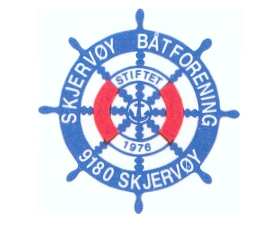 Referat fra styremøte 5 - 2019Til stede: Håvard Paulsen, Arnt Jostein Berg, Frank Bless, Dag Dyrnes. Kjell Hugo Reiersen.Tid:	Onsdag 26.nov.2019. kl 19.00Sted:	 Klubbhuset.Saker33/19	Møte ny brygge, innkalling, sted, tid og metodeI forbindelse med forslaget om bryggefornying innkalles det til møte for alle medlemmer i brygge 4 i uke 50, tirsdag den 10-des kl.19.00Møtet avholdes på klubbhuset.Styret gjennomgår en plan for møtet.34/19	Søknad Skjervøy kommune fast støtte til sanitærannlegg 2020.Vedtak:  SBF søker kommunen om et fast beløp til støtte for drift av sanitæanlegget i klubbhuset.  Litt av bakgrunnen er at det ikke finnes andre muligheter for besøkende båter.  Betalingsviljen til besøkende i kommunens gjesebrygge er heller ikke noe å skryte av.Ila november er det kommet inn 1500,- på vips og ca 1000,-kr i konvolutt.34/19	EVTNoen småsaker referert:SBF og googleRestanserTorpedert lysmast i brygge 4 Møtet hevet kl. 20.15Håvard Paulsen(ref)